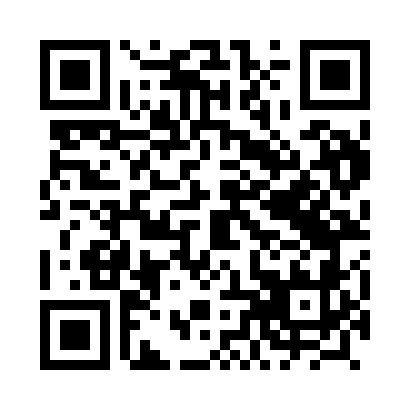 Prayer times for Kazmierz, PolandWed 1 May 2024 - Fri 31 May 2024High Latitude Method: Angle Based RulePrayer Calculation Method: Muslim World LeagueAsar Calculation Method: HanafiPrayer times provided by https://www.salahtimes.comDateDayFajrSunriseDhuhrAsrMaghribIsha1Wed2:445:2212:515:598:2110:462Thu2:405:2012:516:008:2310:503Fri2:385:1812:516:018:2410:544Sat2:375:1612:506:028:2610:565Sun2:365:1412:506:038:2810:576Mon2:355:1212:506:048:2910:577Tue2:345:1012:506:058:3110:588Wed2:345:0912:506:068:3310:599Thu2:335:0712:506:078:3410:5910Fri2:325:0512:506:088:3611:0011Sat2:325:0312:506:098:3811:0112Sun2:315:0212:506:108:3911:0213Mon2:305:0012:506:118:4111:0214Tue2:304:5812:506:128:4211:0315Wed2:294:5712:506:138:4411:0416Thu2:284:5512:506:148:4511:0417Fri2:284:5412:506:158:4711:0518Sat2:274:5212:506:168:4911:0619Sun2:274:5112:506:168:5011:0620Mon2:264:5012:506:178:5111:0721Tue2:264:4812:506:188:5311:0822Wed2:254:4712:506:198:5411:0823Thu2:254:4612:506:208:5611:0924Fri2:244:4512:516:218:5711:1025Sat2:244:4312:516:218:5911:1026Sun2:244:4212:516:229:0011:1127Mon2:234:4112:516:239:0111:1228Tue2:234:4012:516:249:0211:1229Wed2:234:3912:516:249:0411:1330Thu2:224:3812:516:259:0511:1331Fri2:224:3712:516:269:0611:14